  МИНИСТЕРСТВО ОБРАЗОВАНИЯ И НАУКИРЕСПУБЛИКИ АДЫГЕЯ ПРИКАЗ 17.03.2016 № 415г.  МайкопОб утверждении мест размещения пунктов проверки экзаменационных работ участников государственной итоговой аттестации по образовательным программам основного общего образования в Республике Адыгея в 2016 году С целью организованной проверки экзаменационных работ участников государственной итоговой аттестации по образовательным программам основного общего образования (далее – ГИА-9) в Республике Адыгея в 2016 году приказываю:1. Утвердить места размещения пунктов проверки экзаменационных работ участников ГИА-9 (далее – ППЭР) в Республике Адыгея в 2016 году (приложение).2. Руководителям муниципальных органов управления образованием организовать работу ППЭР в период проведения ГИА-9 в Республике Адыгея в 2016 году, обеспечив условия информационной безопасности.3. Контроль исполнения приказа возложить на начальника отдела общего, дошкольного и коррекционного образования Министерства образования и науки Республики Адыгея З.И. Конову.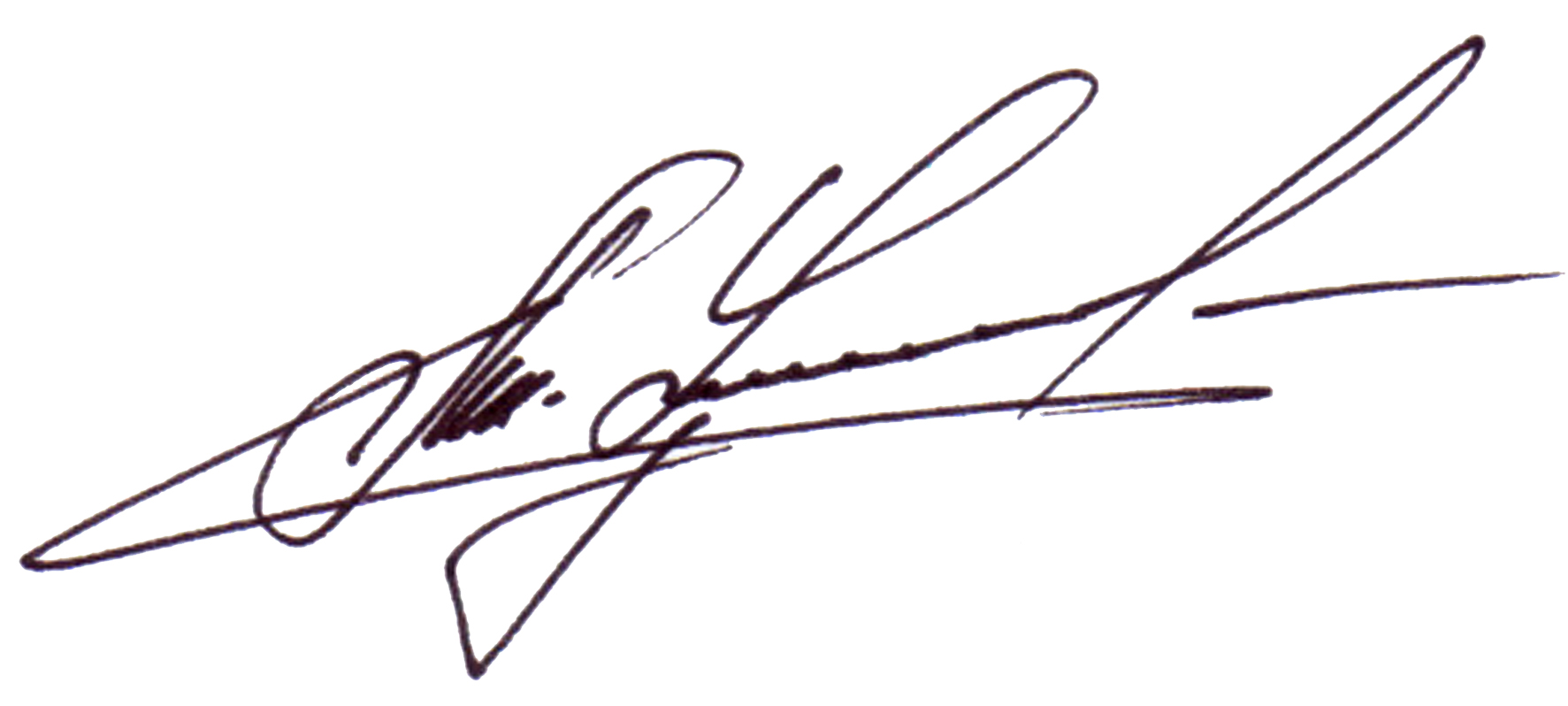 Министр							А. Ш. Хуажева					Приложение к приказу Министерства образованияи науки Республики Адыгея от  17.03.2016 № 1415Места размещения пунктов проверки экзаменационных работ участников государственной итоговой аттестации по образовательным программам основного общего образования в Республике Адыгея в 2016 году №Муниципальное образованиеПредметМесто размещения ППЭРГиагинский районвсе предметыМБОУ СОШ № 1,Гиагинский район, ст. Гиагинская, ул. Ленина, 152Кошехабльский районвсе предметыМБОУ СОШ № 2,Кошехабльский район, а. Кошехабль, ул. Джаримова, 4Красногвардейский районвсе предметыМБОУ Гимназия №1,Красногвардейский район, с. Красногвардейское, ул. Чапаева, 87аМайкопский районвсе предметыМБОУ СОШ № 1,Майкопский район, п. Тульский, ул. Первомайская, 232Тахтамукайский районвсе предметыМБУ ДО ДШИ,Тахтамукайский район, а. Тахтамукай, ул. Ленина, 51Теучежский районвсе предметыМБОУ СОШ № 1,Теучежский район, а. Понежукай, ул. Ленина, 71Шовгеновский районвсе предметыМБОУ СОШ № 1,Шовгеновский район,а. Хакуринохабль, ул. Краснооктябрская, 102Город Майкопвсе предметыМБОУ Лицей № 35,г. Майкоп, ул. Пионерская, 532ГородАдыгейсквсе предметыМБОУ СОШ № 2,г. Адыгейск, ул. В. И. Ленина, 30 А